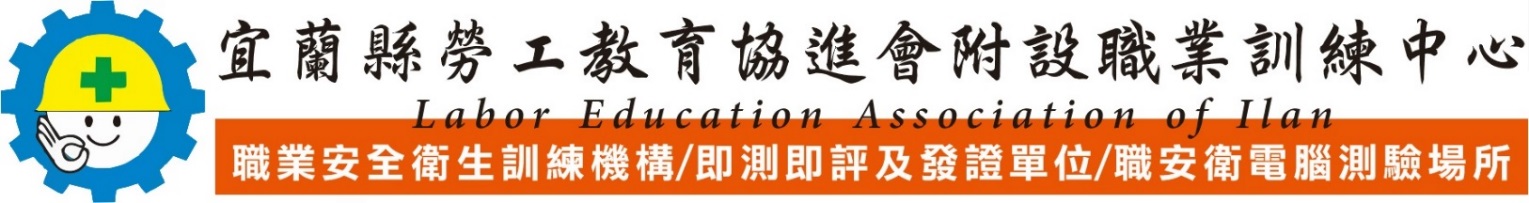 營造業 / 職業安全衛生業務主管(職安人員/業務主管回訓)在職教育訓練課程表★如需報名請先回傳報名表，(請詢問是否報名成功) ★上課地點：羅東鎮中山路2段123號  電話：03-9605669    傳真：03-9605359日期日期日期班別時段時段日期日期日期日期班別班別時段□1/18四夜間班1800-21201800-2120□7/047/04四夜間班夜間班1800-2120□1/19五夜間班1820-21201820-2120□7/057/05五夜間班夜間班1820-2120□3/14四夜間班1800-21201800-2120□9/059/05四夜間班夜間班1800-2120□3/15五夜間班1820-21201820-2120□9/069/06五夜間班夜間班1820-2120□4/11四夜間班1800-21201800-2120□10/2410/24四夜間班夜間班1800-2120□4/12五夜間班1820-21201820-2120□10/2510/25五夜間班夜間班1820-2120□5/16四夜間班1800-21201800-2120□12/1312/13五日間班日間班0810-0830□5/17五夜間班1820-21201820-2120□12/1312/13五日間班日間班0830-1530◆報到時請繳交：1.訓練費用1500元    2.回訓不含餐。◆上課期間依規定全程辦理簽到、點名，凡遲到10分鐘以上視同缺席。◆人數未達25不開課，課前簡訊提醒，未接獲簡訊請勿自行前來。◆依教育訓練規則規定，請於課程前3天完成報名(包含假日)，當天無法新增或變更名單◆報到時請繳交：1.訓練費用1500元    2.回訓不含餐。◆上課期間依規定全程辦理簽到、點名，凡遲到10分鐘以上視同缺席。◆人數未達25不開課，課前簡訊提醒，未接獲簡訊請勿自行前來。◆依教育訓練規則規定，請於課程前3天完成報名(包含假日)，當天無法新增或變更名單◆報到時請繳交：1.訓練費用1500元    2.回訓不含餐。◆上課期間依規定全程辦理簽到、點名，凡遲到10分鐘以上視同缺席。◆人數未達25不開課，課前簡訊提醒，未接獲簡訊請勿自行前來。◆依教育訓練規則規定，請於課程前3天完成報名(包含假日)，當天無法新增或變更名單◆報到時請繳交：1.訓練費用1500元    2.回訓不含餐。◆上課期間依規定全程辦理簽到、點名，凡遲到10分鐘以上視同缺席。◆人數未達25不開課，課前簡訊提醒，未接獲簡訊請勿自行前來。◆依教育訓練規則規定，請於課程前3天完成報名(包含假日)，當天無法新增或變更名單◆報到時請繳交：1.訓練費用1500元    2.回訓不含餐。◆上課期間依規定全程辦理簽到、點名，凡遲到10分鐘以上視同缺席。◆人數未達25不開課，課前簡訊提醒，未接獲簡訊請勿自行前來。◆依教育訓練規則規定，請於課程前3天完成報名(包含假日)，當天無法新增或變更名單◆報到時請繳交：1.訓練費用1500元    2.回訓不含餐。◆上課期間依規定全程辦理簽到、點名，凡遲到10分鐘以上視同缺席。◆人數未達25不開課，課前簡訊提醒，未接獲簡訊請勿自行前來。◆依教育訓練規則規定，請於課程前3天完成報名(包含假日)，當天無法新增或變更名單◆報到時請繳交：1.訓練費用1500元    2.回訓不含餐。◆上課期間依規定全程辦理簽到、點名，凡遲到10分鐘以上視同缺席。◆人數未達25不開課，課前簡訊提醒，未接獲簡訊請勿自行前來。◆依教育訓練規則規定，請於課程前3天完成報名(包含假日)，當天無法新增或變更名單◆報到時請繳交：1.訓練費用1500元    2.回訓不含餐。◆上課期間依規定全程辦理簽到、點名，凡遲到10分鐘以上視同缺席。◆人數未達25不開課，課前簡訊提醒，未接獲簡訊請勿自行前來。◆依教育訓練規則規定，請於課程前3天完成報名(包含假日)，當天無法新增或變更名單◆報到時請繳交：1.訓練費用1500元    2.回訓不含餐。◆上課期間依規定全程辦理簽到、點名，凡遲到10分鐘以上視同缺席。◆人數未達25不開課，課前簡訊提醒，未接獲簡訊請勿自行前來。◆依教育訓練規則規定，請於課程前3天完成報名(包含假日)，當天無法新增或變更名單◆報到時請繳交：1.訓練費用1500元    2.回訓不含餐。◆上課期間依規定全程辦理簽到、點名，凡遲到10分鐘以上視同缺席。◆人數未達25不開課，課前簡訊提醒，未接獲簡訊請勿自行前來。◆依教育訓練規則規定，請於課程前3天完成報名(包含假日)，當天無法新增或變更名單◆報到時請繳交：1.訓練費用1500元    2.回訓不含餐。◆上課期間依規定全程辦理簽到、點名，凡遲到10分鐘以上視同缺席。◆人數未達25不開課，課前簡訊提醒，未接獲簡訊請勿自行前來。◆依教育訓練規則規定，請於課程前3天完成報名(包含假日)，當天無法新增或變更名單◆報到時請繳交：1.訓練費用1500元    2.回訓不含餐。◆上課期間依規定全程辦理簽到、點名，凡遲到10分鐘以上視同缺席。◆人數未達25不開課，課前簡訊提醒，未接獲簡訊請勿自行前來。◆依教育訓練規則規定，請於課程前3天完成報名(包含假日)，當天無法新增或變更名單◆報到時請繳交：1.訓練費用1500元    2.回訓不含餐。◆上課期間依規定全程辦理簽到、點名，凡遲到10分鐘以上視同缺席。◆人數未達25不開課，課前簡訊提醒，未接獲簡訊請勿自行前來。◆依教育訓練規則規定，請於課程前3天完成報名(包含假日)，當天無法新增或變更名單宜蘭縣勞工教育協進會附設職業訓練中心上課地址：羅東鎮中山路二段123號連絡電話：03-9605669  承 辦 人：張小姐 Line@ID：@LEVTC傳真電話：03-9605359電子信箱：levtc9605669@gmail.com官方網站：www.levtc.com宜蘭縣勞工教育協進會附設職業訓練中心上課地址：羅東鎮中山路二段123號連絡電話：03-9605669  承 辦 人：張小姐 Line@ID：@LEVTC傳真電話：03-9605359電子信箱：levtc9605669@gmail.com官方網站：www.levtc.com宜蘭縣勞工教育協進會附設職業訓練中心上課地址：羅東鎮中山路二段123號連絡電話：03-9605669  承 辦 人：張小姐 Line@ID：@LEVTC傳真電話：03-9605359電子信箱：levtc9605669@gmail.com官方網站：www.levtc.com宜蘭縣勞工教育協進會附設職業訓練中心上課地址：羅東鎮中山路二段123號連絡電話：03-9605669  承 辦 人：張小姐 Line@ID：@LEVTC傳真電話：03-9605359電子信箱：levtc9605669@gmail.com官方網站：www.levtc.com宜蘭縣勞工教育協進會附設職業訓練中心上課地址：羅東鎮中山路二段123號連絡電話：03-9605669  承 辦 人：張小姐 Line@ID：@LEVTC傳真電話：03-9605359電子信箱：levtc9605669@gmail.com官方網站：www.levtc.com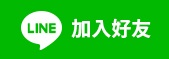 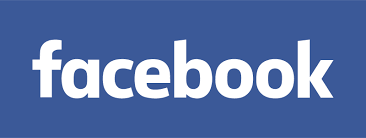 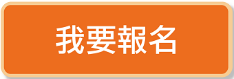 宜蘭縣勞工教育協進會附設職業訓練中心上課地址：羅東鎮中山路二段123號連絡電話：03-9605669  承 辦 人：張小姐 Line@ID：@LEVTC傳真電話：03-9605359電子信箱：levtc9605669@gmail.com官方網站：www.levtc.com宜蘭縣勞工教育協進會附設職業訓練中心上課地址：羅東鎮中山路二段123號連絡電話：03-9605669  承 辦 人：張小姐 Line@ID：@LEVTC傳真電話：03-9605359電子信箱：levtc9605669@gmail.com官方網站：www.levtc.com宜蘭縣勞工教育協進會附設職業訓練中心上課地址：羅東鎮中山路二段123號連絡電話：03-9605669  承 辦 人：張小姐 Line@ID：@LEVTC傳真電話：03-9605359電子信箱：levtc9605669@gmail.com官方網站：www.levtc.com宜蘭縣勞工教育協進會附設職業訓練中心上課地址：羅東鎮中山路二段123號連絡電話：03-9605669  承 辦 人：張小姐 Line@ID：@LEVTC傳真電話：03-9605359電子信箱：levtc9605669@gmail.com官方網站：www.levtc.com宜蘭縣勞工教育協進會附設職業訓練中心上課地址：羅東鎮中山路二段123號連絡電話：03-9605669  承 辦 人：張小姐 Line@ID：@LEVTC傳真電話：03-9605359電子信箱：levtc9605669@gmail.com官方網站：www.levtc.com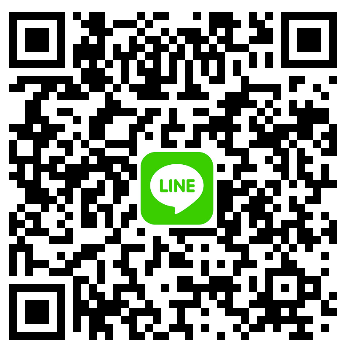 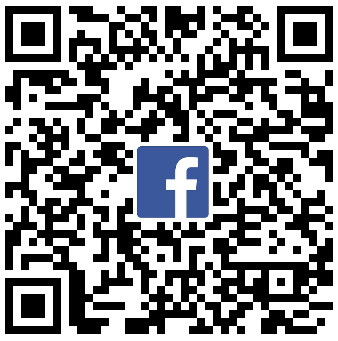 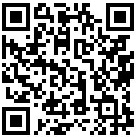 回訓項目參訓姓名出生日期身份字號身份字號原證書日期及證號/技術士證號(務必填寫)原證書日期及證號/技術士證號(務必填寫)行動電話公司名稱電話(日)               分機：連絡人公司地址傳   真行動電話E-mail